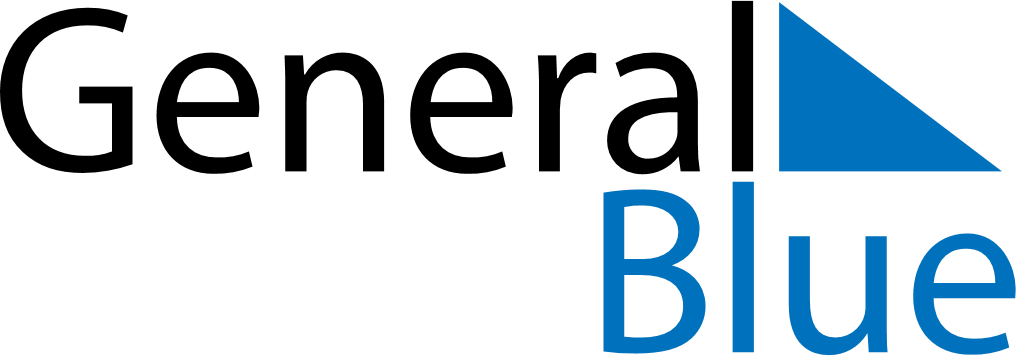 December 2026December 2026December 2026December 2026MexicoMexicoMexicoSundayMondayTuesdayWednesdayThursdayFridayFridaySaturday123445678910111112Day of the Virgin of Guadalupe13141516171818192021222324252526Christmas DayChristmas Day2728293031